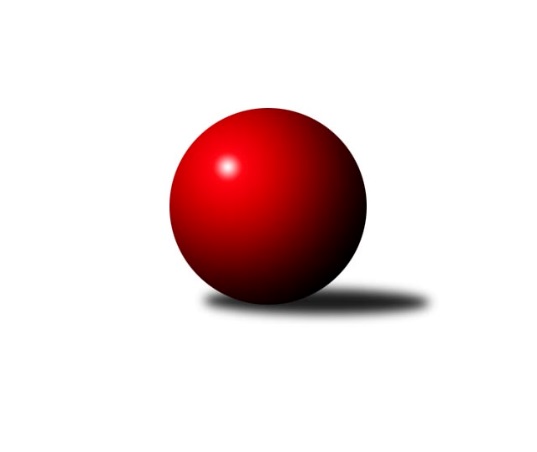 Č.7Ročník 2023/2024	21.10.2023Nejlepšího výkonu v tomto kole: 3331 dosáhlo družstvo: KK Vyškov CJihomoravská divize 2023/2024Výsledky 7. kolaSouhrnný přehled výsledků:KK Kroměříž	- TJ Lokomotiva Valtice  	5:3	3261:3241	14.0:10.0	20.10.KK Orel Ivančice	- TJ Sokol Husovice C	5:3	3184:3083	15.0:9.0	20.10.TJ Sokol Brno IV	- KK Slovan Rosice B	5:3	3323:3277	14.5:9.5	20.10.KC Zlín B	- KK Vyškov C	3:5	3291:3331	9.5:14.5	20.10.SK Kuželky Dubňany 	- TJ Sokol Šanov B	3:5	3238:3275	12.5:11.5	21.10.TJ Sokol Mistřín B	- SK Podlužan Prušánky B	7:1	3297:3157	18.0:6.0	21.10.TJ Gumárny Zubří	- TJ Jiskra Otrokovice	4:4	3275:3295	11.0:13.0	21.10.Tabulka družstev:	1.	TJ Lokomotiva Valtice 	7	5	0	2	34.0 : 22.0 	83.5 : 84.5 	 3213	10	2.	TJ Sokol Brno IV	7	4	1	2	30.0 : 26.0 	88.0 : 80.0 	 3310	9	3.	SK Kuželky Dubňany	6	4	0	2	29.0 : 19.0 	85.5 : 58.5 	 3322	8	4.	SK Podlužan Prušánky B	7	4	0	3	32.0 : 24.0 	75.0 : 93.0 	 3252	8	5.	KK Vyškov C	7	4	0	3	31.0 : 25.0 	87.0 : 81.0 	 3264	8	6.	TJ Sokol Šanov B	7	4	0	3	31.0 : 25.0 	87.0 : 81.0 	 3227	8	7.	KC Zlín B	7	4	0	3	29.0 : 27.0 	79.5 : 88.5 	 3245	8	8.	TJ Sokol Mistřín B	7	4	0	3	28.0 : 28.0 	90.5 : 77.5 	 3237	8	9.	TJ Jiskra Otrokovice	6	3	1	2	25.0 : 23.0 	78.0 : 66.0 	 3240	7	10.	KK Kroměříž	7	3	1	3	23.0 : 33.0 	80.5 : 87.5 	 3211	7	11.	KK Orel Ivančice	7	3	0	4	25.0 : 31.0 	84.5 : 83.5 	 3254	6	12.	TJ Gumárny Zubří	7	1	2	4	23.0 : 33.0 	77.0 : 91.0 	 3239	4	13.	KK Slovan Rosice B	7	1	1	5	23.0 : 33.0 	78.5 : 89.5 	 3181	3	14.	TJ Sokol Husovice C	7	1	0	6	21.0 : 35.0 	77.5 : 90.5 	 3177	2Podrobné výsledky kola:	 KK Kroměříž	3261	5:3	3241	TJ Lokomotiva Valtice  	Radek Ingr	137 	 142 	 121 	149	549 	 2:2 	 563 	 142	135 	 142	144	František Herůfek ml.	Petr Kuběna	125 	 134 	 123 	123	505 	 0:4 	 621 	 170	138 	 165	148	Roman Mlynarik	Petr Boček	148 	 144 	 143 	128	563 	 3:1 	 520 	 131	119 	 141	129	Zbyněk Škoda *1	Jaroslav Pavlík	123 	 128 	 135 	152	538 	 2:2 	 556 	 121	138 	 131	166	Marta Volfová	Daniel Mach	136 	 139 	 140 	142	557 	 3:1 	 500 	 125	142 	 113	120	Roman Krůza	Jiří Tesař	141 	 139 	 117 	152	549 	 4:0 	 481 	 113	127 	 113	128	Josef Vařákrozhodčí: Pavel Vyskočilstřídání: *1 od 60. hodu Robert HerůfekNejlepší výkon utkání: 621 - Roman Mlynarik	 KK Orel Ivančice	3184	5:3	3083	TJ Sokol Husovice C	Vojtěch Šmarda	126 	 126 	 145 	126	523 	 2.5:1.5 	 516 	 126	120 	 141	129	Lukáš Lehocký	Jiří Zemek	158 	 120 	 116 	140	534 	 2:2 	 541 	 126	138 	 142	135	Petr Chovanec	Adam Eliáš	144 	 119 	 113 	113	489 	 1:3 	 517 	 127	127 	 141	122	Radim Kozumplík	Martin Bublák	151 	 139 	 145 	131	566 	 3.5:0.5 	 479 	 140	111 	 97	131	Tomáš Peřina *1	Jan Svoboda	131 	 144 	 144 	152	571 	 4:0 	 523 	 129	119 	 142	133	Igor Sedlák	Jaromír Klika	105 	 133 	 128 	135	501 	 2:2 	 507 	 125	118 	 133	131	Jiří Rauschgoldrozhodčí: František Zemekstřídání: *1 od 61. hodu Jan VeselovskýNejlepší výkon utkání: 571 - Jan Svoboda	 TJ Sokol Brno IV	3323	5:3	3277	KK Slovan Rosice B	Petr Trusina	124 	 140 	 136 	149	549 	 2:2 	 494 	 128	116 	 138	112	Kristýna Klištincová	Radoslav Rozsíval *1	114 	 113 	 148 	151	526 	 2:2 	 562 	 149	132 	 146	135	Petr Streubel	Lukáš Chadim	125 	 162 	 119 	150	556 	 2:2 	 576 	 158	128 	 144	146	Miroslav Ptáček	Pavel Husar	134 	 143 	 151 	164	592 	 4:0 	 509 	 129	128 	 130	122	Jaroslav Smrž	Radim Máca	130 	 134 	 147 	138	549 	 3:1 	 563 	 125	133 	 143	162	Michal Klvaňa	Marek Rozsíval	147 	 136 	 129 	139	551 	 1.5:2.5 	 573 	 147	159 	 143	124	Šárka Palkovározhodčí:  Vedoucí družstevstřídání: *1 od 55. hodu Miroslav VítekNejlepší výkon utkání: 592 - Pavel Husar	 KC Zlín B	3291	3:5	3331	KK Vyškov C	Pavel Kubálek	139 	 160 	 138 	130	567 	 2:2 	 543 	 141	134 	 138	130	Jana Kurialová	Jaroslav Trochta	126 	 137 	 137 	141	541 	 2:2 	 584 	 173	134 	 148	129	Miloslav Krejčí	Miroslav Polášek *1	126 	 129 	 144 	141	540 	 1:3 	 556 	 129	121 	 148	158	Jaroslav Zahrádka	Martina Zimáková	145 	 134 	 138 	133	550 	 2:2 	 516 	 116	142 	 145	113	Břetislav Láník	Zdeněk Bachňák *2	128 	 116 	 144 	141	529 	 0:4 	 603 	 153	152 	 155	143	Milan Svačina	Tomáš Matlach	151 	 150 	 121 	142	564 	 2.5:1.5 	 529 	 151	129 	 124	125	Petr Matuškarozhodčí: Zdeněk Bachňákstřídání: *1 od 55. hodu Filip Mlčoch, *2 od 40. hodu Petr PolepilNejlepší výkon utkání: 603 - Milan Svačina	 SK Kuželky Dubňany 	3238	3:5	3275	TJ Sokol Šanov B	Marek Dostál	145 	 140 	 141 	124	550 	 2:2 	 528 	 114	116 	 150	148	Pavel Petrů	Josef Černý	134 	 134 	 138 	145	551 	 3:1 	 540 	 130	132 	 131	147	Kristýna Blechová	Alžběta Harcová	131 	 127 	 123 	141	522 	 3.5:0.5 	 511 	 131	123 	 122	135	Ivana Blechová	Stanislav Herka	126 	 130 	 128 	120	504 	 1:3 	 561 	 142	129 	 150	140	Marian Bureš	Roman Janás	153 	 134 	 151 	148	586 	 1:3 	 594 	 145	143 	 152	154	Aleš Procházka	Vít Svoboda	149 	 128 	 122 	126	525 	 2:2 	 541 	 128	126 	 143	144	Petr Bakajrozhodčí: Alžběta HarcováNejlepší výkon utkání: 594 - Aleš Procházka	 TJ Sokol Mistřín B	3297	7:1	3157	SK Podlužan Prušánky B	Dušan Ryba	140 	 134 	 140 	137	551 	 4:0 	 522 	 127	124 	 135	136	Michal Teraz	Michaela Varmužová	122 	 139 	 137 	153	551 	 3:1 	 510 	 131	125 	 124	130	Michal Tušl	Luděk Svozil *1	148 	 125 	 112 	131	516 	 1:3 	 574 	 145	137 	 152	140	Josef Toman	Drahomír Urc	132 	 128 	 132 	139	531 	 3:1 	 513 	 125	122 	 144	122	Sára Zálešáková	Radek Horák	137 	 133 	 141 	184	595 	 4:0 	 492 	 116	124 	 118	134	Stanislav Zálešák *2	Jaroslav Polášek	131 	 145 	 134 	143	553 	 3:1 	 546 	 148	140 	 120	138	Jakub Tomanrozhodčí: Zbyněk Bábíčekstřídání: *1 od 91. hodu Adam Pavel Špaček, *2 od 61. hodu Aleš ZálešákNejlepší výkon utkání: 595 - Radek Horák	 TJ Gumárny Zubří	3275	4:4	3295	TJ Jiskra Otrokovice	Ludmila Satinská	153 	 160 	 128 	131	572 	 2:2 	 560 	 137	130 	 151	142	Barbora Pekárková ml.	Lucie Šťastná	136 	 148 	 138 	134	556 	 2:2 	 555 	 135	149 	 133	138	Jiří Gach	Martin Štěpánek	167 	 141 	 134 	142	584 	 3:1 	 559 	 137	135 	 149	138	Petr Jonášek	Jiří Satinský	152 	 126 	 125 	117	520 	 1:3 	 534 	 128	138 	 129	139	Zdeněk Drlík	Miroslav Macháček	119 	 128 	 131 	128	506 	 1:3 	 560 	 142	123 	 143	152	Michael Divílek ml.	Tomáš Stodůlka	120 	 127 	 155 	135	537 	 2:2 	 527 	 133	128 	 136	130	Michael Divílek st.rozhodčí:  Vedoucí družstevNejlepší výkon utkání: 584 - Martin ŠtěpánekPořadí jednotlivců:	jméno hráče	družstvo	celkem	plné	dorážka	chyby	poměr kuž.	Maximum	1.	Martin Bublák 	KK Orel Ivančice	583.88	377.0	206.9	2.8	4/4	(609)	2.	Marek Dostál 	SK Kuželky Dubňany 	581.83	376.8	205.0	3.5	2/3	(601)	3.	Jiří Zemek 	KK Orel Ivančice	576.83	380.3	196.6	2.9	3/4	(603)	4.	Michael Divílek  ml.	TJ Jiskra Otrokovice	576.80	375.4	201.4	2.6	5/6	(602)	5.	Marek Rozsíval 	TJ Sokol Brno IV	575.27	371.5	203.7	1.3	5/5	(619)	6.	Dušan Ryba 	TJ Sokol Mistřín B	574.88	381.0	193.9	2.3	4/5	(597)	7.	Roman Mlynarik 	TJ Lokomotiva Valtice  	570.56	376.5	194.1	5.0	4/4	(621)	8.	Aleš Procházka 	TJ Sokol Šanov B	568.31	380.2	188.1	3.3	4/4	(603)	9.	Daniel Mach 	KK Kroměříž	567.87	382.6	185.3	6.3	3/3	(595)	10.	Antonín Kratochvíla 	SK Kuželky Dubňany 	567.22	373.7	193.6	6.8	3/3	(593)	11.	Radim Máca 	TJ Sokol Brno IV	567.00	372.9	194.1	3.7	5/5	(605)	12.	Štěpánka Vytisková 	SK Podlužan Prušánky B	565.08	375.9	189.2	2.8	4/5	(606)	13.	Vít Svoboda 	SK Kuželky Dubňany 	563.50	387.0	176.5	5.8	2/3	(586)	14.	Tomáš Peřina 	TJ Sokol Husovice C	562.00	370.8	191.3	3.5	3/4	(575)	15.	Pavel Kubálek 	KC Zlín B	560.63	370.2	190.4	5.3	4/4	(595)	16.	Ludmila Satinská 	TJ Gumárny Zubří	559.73	382.1	177.6	5.1	5/5	(576)	17.	Roman Janás 	SK Kuželky Dubňany 	558.25	378.8	179.5	5.1	2/3	(586)	18.	Milan Svačina 	KK Vyškov C	557.90	376.9	181.0	6.5	5/5	(603)	19.	Jiří Gach 	TJ Jiskra Otrokovice	556.60	374.0	182.6	5.6	5/6	(569)	20.	Michaela Varmužová 	TJ Sokol Mistřín B	555.88	373.8	182.1	5.3	4/5	(580)	21.	Zdeněk Bachňák 	KC Zlín B	553.83	387.8	166.0	6.5	3/4	(572)	22.	Josef Toman 	SK Podlužan Prušánky B	553.13	371.7	181.4	6.1	5/5	(574)	23.	Michal Klvaňa 	KK Slovan Rosice B	553.00	378.3	174.7	6.0	5/5	(572)	24.	Martina Zimáková 	KC Zlín B	552.69	372.3	180.4	3.6	4/4	(572)	25.	Pavel Husar 	TJ Sokol Brno IV	552.67	379.3	173.3	6.1	4/5	(592)	26.	Jaroslav Polášek 	TJ Sokol Mistřín B	551.47	367.5	183.9	4.7	5/5	(572)	27.	Miroslav Vítek 	TJ Sokol Brno IV	551.40	373.9	177.5	9.7	5/5	(568)	28.	Jana Kurialová 	KK Vyškov C	551.00	356.4	194.6	6.8	5/5	(573)	29.	Šárka Palková 	KK Slovan Rosice B	550.00	365.9	184.1	6.6	4/5	(590)	30.	Barbora Pekárková  ml.	TJ Jiskra Otrokovice	548.80	366.6	182.2	7.2	5/6	(560)	31.	Josef Černý 	SK Kuželky Dubňany 	548.78	373.8	175.0	5.1	3/3	(576)	32.	Lukáš Chadim 	TJ Sokol Brno IV	547.73	375.1	172.6	6.1	5/5	(572)	33.	Jiří Satinský 	TJ Gumárny Zubří	547.40	376.9	170.5	8.8	5/5	(562)	34.	Radek Horák 	TJ Sokol Mistřín B	546.93	361.2	185.7	4.6	5/5	(595)	35.	Jan Svoboda 	KK Orel Ivančice	546.13	367.4	178.7	5.2	4/4	(571)	36.	Marian Bureš 	TJ Sokol Šanov B	545.67	370.1	175.6	8.9	3/4	(588)	37.	Marta Volfová 	TJ Lokomotiva Valtice  	545.13	367.6	177.5	6.5	4/4	(557)	38.	Miloslav Krejčí 	KK Vyškov C	544.13	360.7	183.5	5.9	5/5	(584)	39.	Petr Polepil 	KC Zlín B	543.75	363.0	180.8	6.3	4/4	(569)	40.	Jaroslav Zahrádka 	KK Vyškov C	543.50	370.5	173.0	8.8	4/5	(564)	41.	Martin Štěpánek 	TJ Gumárny Zubří	542.20	368.5	173.7	6.0	5/5	(584)	42.	Vojtěch Šmarda 	KK Orel Ivančice	541.81	363.6	178.3	5.3	4/4	(559)	43.	Jakub Toman 	SK Podlužan Prušánky B	539.47	362.3	177.1	7.6	5/5	(578)	44.	František Herůfek  ml.	TJ Lokomotiva Valtice  	539.19	367.6	171.6	5.4	4/4	(574)	45.	Radek Ingr 	KK Kroměříž	539.00	372.6	166.4	7.1	3/3	(580)	46.	Tomáš Stodůlka 	TJ Gumárny Zubří	538.88	368.1	170.8	6.5	4/5	(564)	47.	Josef Vařák 	TJ Lokomotiva Valtice  	538.33	356.8	181.6	6.8	4/4	(568)	48.	Stanislav Herka 	SK Kuželky Dubňany 	537.75	369.0	168.8	9.3	2/3	(572)	49.	Zdeněk Jurkovič 	SK Kuželky Dubňany 	537.25	368.5	168.8	7.0	2/3	(571)	50.	Radim Kozumplík 	TJ Sokol Husovice C	536.75	360.3	176.4	6.2	4/4	(566)	51.	Pavel Petrů 	TJ Sokol Šanov B	536.13	361.1	175.0	7.9	4/4	(549)	52.	Petr Jonášek 	TJ Jiskra Otrokovice	535.83	371.7	164.2	7.5	6/6	(559)	53.	Lenka Haboňová 	KK Kroměříž	534.50	368.3	166.3	6.8	2/3	(540)	54.	Petr Boček 	KK Kroměříž	533.33	364.9	168.4	10.1	3/3	(563)	55.	Igor Sedlák 	TJ Sokol Husovice C	533.17	361.8	171.3	8.3	3/4	(582)	56.	Jiří Tesař 	KK Kroměříž	532.67	372.9	159.7	8.3	3/3	(601)	57.	Adam Eliáš 	KK Orel Ivančice	531.50	363.3	168.3	8.8	3/4	(555)	58.	Pavel Jurásek 	TJ Jiskra Otrokovice	531.50	363.5	168.0	8.3	4/6	(558)	59.	Kristýna Blechová 	TJ Sokol Šanov B	531.44	357.8	173.6	6.4	4/4	(582)	60.	Ota Adámek 	TJ Gumárny Zubří	530.50	365.0	165.5	9.3	4/5	(568)	61.	Miroslav Polášek 	KC Zlín B	530.33	367.8	162.5	7.6	4/4	(556)	62.	Michal Tušl 	SK Podlužan Prušánky B	530.25	362.5	167.8	8.0	4/5	(551)	63.	Tomáš Matlach 	KC Zlín B	529.67	357.7	172.0	9.5	3/4	(564)	64.	Sára Zálešáková 	SK Podlužan Prušánky B	529.38	362.9	166.5	5.8	4/5	(595)	65.	Lukáš Lehocký 	TJ Sokol Husovice C	529.13	352.5	176.6	9.6	4/4	(560)	66.	Břetislav Láník 	KK Vyškov C	528.73	360.1	168.6	8.1	5/5	(587)	67.	Alžběta Harcová 	SK Kuželky Dubňany 	526.00	365.0	161.0	10.3	3/3	(565)	68.	Jiří Rauschgold 	TJ Sokol Husovice C	524.33	360.7	163.7	10.0	3/4	(544)	69.	Ivana Blechová 	TJ Sokol Šanov B	523.13	354.0	169.1	5.6	4/4	(576)	70.	Petr Chovanec 	TJ Sokol Husovice C	523.00	349.3	173.7	7.3	3/4	(541)	71.	Petr Bakaj 	TJ Sokol Šanov B	521.88	357.6	164.3	6.4	4/4	(568)	72.	Kristýna Klištincová 	KK Slovan Rosice B	519.53	362.0	157.5	12.0	5/5	(581)	73.	Jaroslav Pavlík 	KK Kroměříž	516.07	352.2	163.9	7.3	3/3	(548)	74.	Michael Divílek  st.	TJ Jiskra Otrokovice	515.75	354.5	161.3	12.8	4/6	(573)	75.	Adam Pavel Špaček 	TJ Sokol Mistřín B	502.75	356.6	146.1	12.3	4/5	(512)	76.	Roman Krůza 	TJ Lokomotiva Valtice  	502.50	353.1	149.4	8.3	4/4	(521)	77.	Jaromír Klika 	KK Orel Ivančice	495.81	346.8	149.0	8.8	4/4	(520)	78.	Jaroslav Smrž 	KK Slovan Rosice B	490.00	354.8	135.2	15.4	5/5	(525)		Radek Vrška 	TJ Sokol Šanov B	591.00	407.0	184.0	9.0	1/4	(591)		Petr Streubel 	KK Slovan Rosice B	585.89	380.9	205.0	3.9	3/5	(620)		Pavel Flamík 	SK Podlužan Prušánky B	583.00	383.0	200.0	6.0	1/5	(583)		Martin Gabrhel 	TJ Sokol Husovice C	571.00	377.0	194.0	6.0	1/4	(571)		Robert Mondřík 	KK Vyškov C	569.00	385.7	183.3	4.3	3/5	(604)		Aleš Zálešák 	SK Podlužan Prušánky B	567.17	369.0	198.2	4.2	3/5	(593)		Robert Pacal 	TJ Sokol Husovice C	563.00	371.0	192.0	2.0	1/4	(563)		Miroslav Ptáček 	KK Slovan Rosice B	562.75	370.0	192.8	4.0	2/5	(578)		Tereza Divílková 	TJ Jiskra Otrokovice	556.50	357.5	199.0	4.5	2/6	(565)		Lucie Šťastná 	TJ Gumárny Zubří	556.17	363.7	192.5	4.2	3/5	(579)		Petr Matuška 	KK Vyškov C	547.50	364.0	183.5	7.0	2/5	(566)		Luděk Svozil 	TJ Sokol Mistřín B	547.50	368.2	179.3	5.3	3/5	(562)		Michal Teraz 	SK Podlužan Prušánky B	544.33	383.2	161.2	10.0	2/5	(571)		Jaroslav Trochta 	KC Zlín B	542.00	379.0	163.0	7.5	1/4	(543)		Petr Kesjár 	TJ Sokol Šanov B	538.00	384.0	154.0	3.0	1/4	(538)		Radoslav Rozsíval 	TJ Sokol Brno IV	535.00	365.0	170.0	6.0	3/5	(547)		Marek Škrabal 	TJ Sokol Husovice C	535.00	370.0	165.0	7.0	1/4	(551)		Zbyněk Škoda 	TJ Lokomotiva Valtice  	533.88	370.4	163.5	11.5	2/4	(549)		Robert Herůfek 	TJ Lokomotiva Valtice  	531.67	358.0	173.7	6.0	1/4	(542)		Roman Rychtárik 	KK Slovan Rosice B	529.00	371.0	158.0	12.0	1/5	(529)		Miroslav Macháček 	TJ Gumárny Zubří	527.75	360.0	167.8	6.3	2/5	(540)		Jan Veselovský 	TJ Sokol Husovice C	527.00	351.0	176.0	7.0	1/4	(527)		Martin Novotný 	KK Kroměříž	527.00	365.0	162.0	7.0	1/3	(527)		Václav Luža 	TJ Sokol Mistřín B	524.00	349.0	175.0	5.0	1/5	(524)		Karel Plaga 	KK Slovan Rosice B	522.50	360.8	161.7	9.0	3/5	(568)		Drahomír Urc 	TJ Sokol Mistřín B	522.50	366.8	155.8	15.0	2/5	(531)		Vladimír Crhonek 	KK Vyškov C	521.56	360.8	160.8	9.6	3/5	(560)		Zdeněk Drlík 	TJ Jiskra Otrokovice	521.33	359.3	162.0	8.3	3/6	(546)		Zdeněk Šeděnka 	KC Zlín B	519.50	362.5	157.0	7.5	2/4	(523)		Milan Peťovský 	TJ Sokol Mistřín B	518.00	367.5	150.5	9.0	2/5	(529)		Radek Vetyška 	TJ Gumárny Zubří	516.00	350.3	165.8	10.5	2/5	(531)		Luboš Staněk 	KK Orel Ivančice	515.00	362.0	153.0	10.0	1/4	(515)		Petr Trusina 	TJ Sokol Brno IV	509.89	361.6	148.3	10.1	3/5	(549)		Petr Kuběna 	KK Kroměříž	505.00	365.0	140.0	12.0	1/3	(505)		František Zemek 	KK Orel Ivančice	504.00	354.0	150.0	15.0	1/4	(504)		Martin Sedlák 	TJ Sokol Husovice C	500.00	339.0	161.0	9.0	1/4	(500)		Petr Vrzalík 	KC Zlín B	487.00	336.0	151.0	13.0	1/4	(487)		Magda Winterová 	KK Slovan Rosice B	484.00	329.5	154.5	10.0	2/5	(503)		Stanislav Poledňák 	KK Kroměříž	463.00	334.0	129.0	18.0	1/3	(463)Sportovně technické informace:Starty náhradníků:registrační číslo	jméno a příjmení 	datum startu 	družstvo	číslo startu25969	Filip Mlčoch	20.10.2023	KC Zlín B	1x22929	Jaroslav Trochta	20.10.2023	KC Zlín B	2x7231	Stanislav Zálešák	21.10.2023	SK Podlužan Prušánky B	2x19052	Petr Kuběna	20.10.2023	KK Kroměříž	1x
Hráči dopsaní na soupisku:registrační číslo	jméno a příjmení 	datum startu 	družstvo	Program dalšího kola:8. kolo27.10.2023	pá	18:00	KK Orel Ivančice - KC Zlín B	27.10.2023	pá	18:00	TJ Sokol Brno IV - TJ Sokol Šanov B	27.10.2023	pá	18:00	KK Kroměříž - KK Vyškov C	27.10.2023	pá	18:00	SK Podlužan Prušánky B - KK Slovan Rosice B	28.10.2023	so	10:00	TJ Sokol Mistřín B - TJ Jiskra Otrokovice	28.10.2023	so	10:00	SK Kuželky Dubňany  - TJ Lokomotiva Valtice  	28.10.2023	so	17:00	TJ Gumárny Zubří - TJ Sokol Husovice C	Nejlepší šestka kola - absolutněNejlepší šestka kola - absolutněNejlepší šestka kola - absolutněNejlepší šestka kola - absolutněNejlepší šestka kola - dle průměru kuželenNejlepší šestka kola - dle průměru kuželenNejlepší šestka kola - dle průměru kuželenNejlepší šestka kola - dle průměru kuželenNejlepší šestka kola - dle průměru kuželenPočetJménoNázev týmuVýkonPočetJménoNázev týmuPrůměr (%)Výkon1xRoman MlynarikValtice 6212xRoman MlynarikValtice 114.696211xMilan SvačinaVyškov C6031xMilan SvačinaVyškov C110.336032xRadek HorákMistřín B5954xAleš ProcházkaŠanov B109.455942xAleš ProcházkaŠanov B5941xPavel HusarBrno IV109.445921xPavel HusarBrno IV5922xRadek HorákMistřín B109.15951xRoman JanásDubňany5861xMartin ŠtěpánekZubří108.94584